Publicado en Vitoria el 21/12/2023 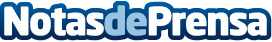 Reto para estas navidades: un vaso y una copa por cada comensalAintzane Pueyo, nutricionista del Hospital Quirónsalud Vitoria, explica cómo disfrutar de la comida navideña sin comprometer la salud. "La clave está en entender la alimentación saludable como un concepto global y no aislar cada toma o alimento", explicaDatos de contacto:Andrea MercadoHospital Quirónsalud Vitoria639434655Nota de prensa publicada en: https://www.notasdeprensa.es/reto-para-estas-navidades-un-vaso-y-una-copa Categorias: Nacional Nutrición Gastronomía Sociedad País Vasco Consumo Psicología Celebraciones Bienestar http://www.notasdeprensa.es